Publicado en  el 15/12/2016 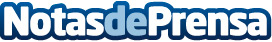 Las prácticas sobre internacionalización de PYMES que se realizan en Extremadura captan la atención de países europeos Responsables del proyecto internacional INTRA, procedentes de Eslovenia, Bulgaria, Portugal, Reino Unido e Italia visitan estos días la región para conocer las políticas de internacionalización puestas en marcha por la Secretaría General de Economía y Comercio de la Junta de ExtremaduraDatos de contacto:Nota de prensa publicada en: https://www.notasdeprensa.es/las-practicas-sobre-internacionalizacion-de_1 Categorias: Internacional Extremadura Emprendedores Recursos humanos Innovación Tecnológica http://www.notasdeprensa.es